ПРОЕКТ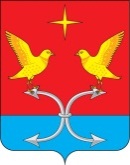 АДМИНИСТРАЦИЯ ПАРАМОНОВСКОГО СЕЛЬСКОГО ПОСЕЛЕНИЯ
КОРСАКОВСКОГО РАЙОНА ОРЛОВСКОЙ ОБЛАСТИПОСТАНОВЛЕНИЕ________2023г.                                                                                        № ____Внесение изменений и дополнения в постановление №13 от 01.04.2020 г. «Об утверждении Положения о предоставлении гражданами,претендующими на замещение должностей муниципальнойслужбы, муниципальными служащими   администрации Парамоновского   сельского  поселения Корсаковского  района   Орловской  области,сведений о доходах, расходах, об имуществе  и обязательствахимущественного характера, а также                        о доходах, расходах, об имуществе и обязательствах имущественногохарактера своих супруги  (супруга) и несовершеннолетних детей»В соответствии со ст.7 с Федерального закона от 06.10.2003 № 131-ФЗ «Об общих принципах организации местного самоуправления в Российской Федерации», руководствуясь статьями Устава муниципального образования Парамоновского сельского поселения Корсаковского района Орловской области постановляет:1. Внести изменения и дополнения в постановление №13 от 01.04.2020 г. «Об утверждении Положения о предоставлении гражданами, претендующими на замещение должностей муниципальной службы, муниципальными служащими   администрации Парамоновского  сельского  поселения Корсаковского  района   Орловской  области, сведений о доходах, расходах, об имуществе  и обязательствах имущественного характера, а также                        о доходах, расходах, об имуществе и обязательствах имущественного характера своих супруги  (супруга) и несовершеннолетних детей»: - в случае, если в течении года предшествующего году представления указанных сведений (отчетный период), на счета лиц, представившего указанные сведения (далее-проверяемое лицо), его супруги (супруга) и ) и несовершеннолетних детей в банках и (или) иных кредитных организациях поступили денежные средства в сумме, превышающей их совокупный доход за отчетный период и предшествующие два года, лица, осуществляющие такую проверку, обязаны истребовать у проверяемого лица сведения, подтверждающие законность получения этих денежных средств.- в случае непредставления проверяемым лицом сведений, подтверждающих законность получения этих денежных средств, или представления недостоверных сведений материалы проверки в трехдневный срок после ее завершения направляются в органы прокуратуры Российской Федерации.- в случае увольнения (прекращения полномочий) проверяемого лица, в отношении которого осуществляется проверка, до ее завершения и при наличии информации о том, что в течегии отчетного периода на счета этого проверяемого лица, его супруги (супруга) и несовершеннолетних детей в банках и (или) иных кредитных организациях поступили денежные средства в сумме, превышающей их совокупный доход за отчетный период и предшествующие два года, материалы проверки в трехдневный срок после увольнения (прекращения полномочий) указанного лица направляются лицом направляется лицом, принявшим решение о ее осуществлении, в органы прокуратуры РФ (ст.8.2 Федерального закона от 25.12.2008 №273-ФЗ «ОГ противодействии коррупции»)2. Настоящее постановление обнародовать в установленном порядке и разместить на официальном сайте администрации Корсаковского района (www.корсаково57.рф).      3. Настоящее постановление вступает в силу со дня его принятия.глава Пармоновского сельского поселения                                                                            Д. И. Ипатов